Paikallisen sopimisen aalloilla - fokuksena työaikajärjestelytSilja Line 		Torstai 12.1.202311.00–12.00 		Matkalippujen jako Olympiaterminaalissa, Eteläsatama, Helsinki12.00–13.00		Lounas13.00–13.10	Tervetuloa ja seminaarijärjestelyt	johtava asiantuntija Jaana Neuvonen, Kemianteollisuus ry13.10–13.30	Seminaarin avaus Aalloilla	puheenjohtaja Riku Aalto, Teollisuusliitto ry ja toimitusjohtaja Mika Aalto, Kemianteollisuus ry13.30–14.30	Ratkaisuja työelämän ongelmiin tutkimuksiin nojaten 	johtaja, yhteiskuntatieteiden tohtori Karina Jutila, E2 Tutkimus14.30–15.00		Kahvitori15.00–16.00		Työaikajärjestelmät ovat yrityksen toiminnan verenkierto 			toimitusjohtaja Heikki Harjunkoski, Forinbench Oy16.00–16.30	Monipuoliset työajat kemianteollisuudessa -oppaan ja työaikalaskurin lanseeraus 	lakimies Miira Kaukolinna, Kemianteollisuus ry, johtava asiantuntija Sampo Pehkonen, Kemianteollisuus ry, sopimusasiantuntija Petri Ahokas, Teollisuusliitto ry ja kemian sopimusalavastaava Taru Reinikainen Ammattiliitto Pro 16.30–17.15		Tauko, tavarat hytteihin17.00		Laiva lähtee Helsingistä17.15–18.00	Monipuoliset työajat tuottavuuden ja hyvinvoinnin tukena	Yritysesimerkit Terrafame Oy ja Neste Oyj18.00–18.15	Tarinakilpailu, voittajan julkistaminen ja juhlistus kuohuvalla18.15–19.00	Tarinakilpailun voittajatyön esittely ja voittajan puheenvuoro19.00–19.30	Loppukevennys19.30		Buffet-illallinenPerjantai 13.1.20237.00-		Meriaamiainen9.00–10.00		Liitot apuna työaikasuunnittelussa, työaikapankin ja 	työaikakokeilun tuomat mahdollisuudet		johtava asiantuntija Jaana Neuvonen, Kemianteollisuus ry, kemian 	sektorin johtaja Toni Laiho, Teollisuusliitto ry ja kemian 	sopimusalavastaava Taru Reinikainen, Ammattiliitto Pro ry9.45		Laiva saapuu Tukholmaan10.00–15.00 		Tauko, vapaa-aikaa Tukholmassa		14.30–15.00	Kahvitori kokouskannella15.00–15.45	Paikallinen sopiminen ja työaikajärjestelyt Ruotsissa		neuvottelusihteeri Veli-Pekka Säikkälä IF Metal ja työmarkkinajohtaja Henrik Stävberg IKEM (Innovations och kemiindustrierna i Sverige) 15.45–16.45			Työyhteisösovittelu			TkT, dosentti Pia Lappalainen, Maanpuolustuskorkeakoulu16.45–17.00			Tauko16.45			Laiva lähtee Tukholmasta17.00–17.15 			Yhteenveto ja alkudrinkit			johtaja, työelämä Minna Etu-Seppälä, Kemianteollisuus ry17.15–19.30			Yrityksen työaikajärjestelyt kuntoon - klinikka 				Kemianteollisuuden, Teollisuusliiton ja Ammattiliitto Pron työaika-			asiantuntijat sekä Heikki Harjunkoski, Forinbench Oy, Karina Jutila, E2 		Tutkimus20.00			Illallinen á la carte -ravintolassaLauantai 14.1.20237.30-		Meriaamiainen10.30		Laiva saapuu HelsinkiinPidätämme oikeudet muutoksiin.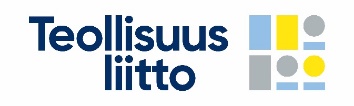 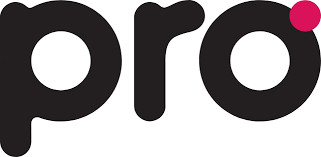 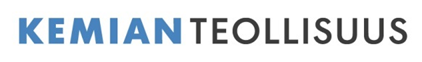 